Public Worship with Communion by Extension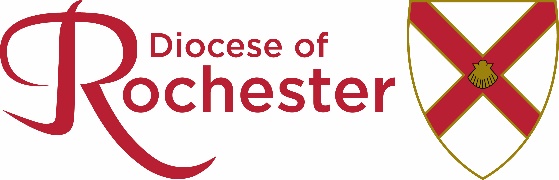  According to the practice of the Diocese of Rochester¶  	The GatheringA hymn may be sung.The minister may sayIn the name of the Father,
and of the Son,
and of the Holy Spirit.All 	Amen.The GreetingThe minister welcomes the people using these or other appropriate wordsThe Lord be with youAll 	and also with you.Words of welcome or introduction may be said. The minister saysBrothers and sisters, in the Gospel of Saint Luke we read:At supper with his disciples on the night he was betrayed Jesus took a cup, and after giving thanks he said, 'Take this and divide it among yourselves; for I tell you that from now on I will not drink of the fruit of the vine until the kingdom of God comes.' Then he took a loaf of bread, and when he had given thanks, he broke it and gave it to them, saying, 'This is my body, which is given for you. Do this in remembrance of me.' We have come together in our Father's presence to offer him praise and thanksgiving, to hear and receive his holy Word, to bring before him the needs of the world and to ask his forgiveness of our sins. In union with those who celebrate [have celebrated] the Eucharist at N…  this day, we seek God's grace in Holy Communion. For as often as we eat this bread and drink the cup in obedience to his command, we proclaim the Lord's death until he comes.Prayer of PreparationThis prayer may be said All 	Almighty God,
to whom all hearts are open,
all desires known,
and from whom no secrets are hidden:
cleanse the thoughts of our hearts
by the inspiration of your Holy Spirit,
that we may perfectly love you,
and worthily magnify your holy name;
through Christ our Lord.
Amen.Prayers of PenitenceThe minster introduces the confession. All 	Almighty God, our heavenly Father, 
we have sinned against you 
and against our neighbour
in thought and word and deed,
through negligence, through weakness,
through our own deliberate fault.
We are truly sorry 
and repent of all our sins.
For the sake of your Son Jesus Christ,
who died for us, 
forgive us all that is past
and grant that we may serve you in newness of life
to the glory of your name.
Amen. The minister saysMay the God of love
bring us back to himself,
forgive us our sins,
and assure us of his eternal love
in Jesus Christ our Lord.All 	Amen.Gloria in Excelsis may be said or sung.All 	Glory to God in the highest,
and peace to his people on earth.Lord God, heavenly King,
almighty God and Father,
we worship you, we give you thanks,
we praise you for your glory.Lord Jesus Christ, only Son of the Father,
Lord God, Lamb of God,
you take away the sin of the world:
have mercy on us;
you are seated at the right hand of the Father:
receive our prayer.For you alone are the Holy One,
you alone are the Lord,
you alone are the Most High, Jesus Christ,
with the Holy Spirit,
in the glory of God the Father.
Amen.The CollectThe minister introduces a period of silent prayer with the words ‘Let us pray’ or a more specific bidding. The collect is said. All respond: Amen.¶  	The Liturgy of the WordReadingsAt the end the reader may say This is the word of the Lord.All 	Thanks be to God.A hymn may be sung.Gospel ReadingWhen the Gospel is announced the reader says Hear the Gospel of our Lord Jesus Christ according to N.All 	Glory to you, O Lord.At the end the reader may says This is the Gospel of the Lord.All 	Praise to you, O Christ.A Sermon may be said.The Creed may be said or sung.All 	 We believe in one God,
the Father, the Almighty,
maker of heaven and earth,
of all that is,
seen and unseen. We believe in one Lord, Jesus Christ,
the only Son of God,
eternally begotten of the Father,
God from God, Light from Light,
true God from true God,
begotten, not made,
of one Being with the Father;
through him all things were made.
For us and for our salvation he came down from heaven,
was incarnate from the Holy Spirit and the Virgin Mary
and was made man.
For our sake he was crucified under Pontius Pilate;
he suffered death and was buried.
On the third day he rose again
in accordance with the Scriptures;
he ascended into heaven
and is seated at the right hand of the Father.
He will come again in glory to judge the living and the dead,
and his kingdom will have no end. We believe in the Holy Spirit,
the Lord, the giver of life,
who proceeds from the Father and the Son,
who with the Father and the Son is worshipped and glorified,
who has spoken through the prophets.
We believe in one holy catholic and apostolic Church.
We acknowledge one baptism for the forgiveness of sins.
We look for the resurrection of the dead,
and the life of the world to come.
Amen. Prayers of IntercessionThese responses may be usedLord, in your mercyAll 	hear our prayer.And at the endMerciful Father,All 	accept these prayers
for the sake of your Son,
our Saviour Jesus Christ.
Amen.¶  	The Liturgy of the SacramentThe PeaceIn fellowship with the whole Church of God, with all who have been brought together by the Holy Spirit to worship on this day, and particularly with our brothers and sisters at N…  who have celebrated the Eucharist, let us rejoice that we are called to be part of the body of Christ.All 	 Though we are many, we are one body,
because we all share in one bread.The peace of the Lord be always with youAll 	and also with you.Let us offer one another a sign of peace.All may exchange a sign of peace.A hymn may be sung.At the lectern or minister’s stall the following shall be readAll 	Blessed are you,
God of those who hunger and thirst,
for you give us our food in due season.
You nourish us with your word,
which is the bread of life.
You strengthen us with your Spirit,
the new wine of your Kingdom.
In Christ you are food for the hungry,
refreshment for the weary.
Blessed are you, our Creator and Redeemer.
Blessed be God for ever.The Lord’s PrayerAs our Saviour taught us, so we pray:All 	Our Father, who art in heaven,
hallowed be thy name;
thy kingdom come;
thy will be done;
on earth as it is in heaven.
Give us this day our daily bread.
And forgive us our trespasses,
as we forgive those who trespass against us.
And lead us not into temptation;
but deliver us from evil.
For thine is the kingdom,
the power and the glory,
for ever and ever.
Amen.Giving of CommunionThe minister moves to the Holy Table and saysThe Church of God, of which we are members, has taken bread and wine and given thanks over them according to our Lord’s command.  These holy gifts are now offered to us that, with faith and thanksgiving, we may share in the communion of the body and blood of Christ.Silence is kept.The minister saysDraw near with faith.
Receive the body of our Lord Jesus Christ which he gave for you,
and his blood which he shed for you.
Eat and drink in remembrance that he died for you,
and feed on him in your hearts
by faith with thanksgiving.The minister and people receive communion. Authorized words of distribution are used and the communicant repliesAmen. During the distribution hymns and anthems may be sung. Any consecrated bread and wine which is not required for purposes of communion is consumed at the end of the distribution or after the service. Prayer after CommunionSilence is kept.A Post-Communion collect may be said. Then all may say,All 	Almighty God,
we thank you for feeding us
with the body and blood of your Son Jesus Christ.
Through him we offer you our souls and bodies
to be a living sacrifice.
Send us out
in the power of your Spirit
to live and work
to your praise and glory.
Amen.¶  	The DismissalA hymn may be sung.The GraceAll 	The grace of our Lord Jesus Christ,
and the love of God,
and the fellowship of the Holy Spirit,
be with us all evermore.
Amen. A minister says Go in the peace of Christ.All 	Thanks be to God.The ministers and people depart.Copyright acknowledgement (where not already indicated above):Some material included in this service is copyright: ©  ©  The Archbishops' Council 2000Absolution (General) ©  Stuart Thomas